Revista Médica Sinergia ISSN 2215-4523Vol.1 Núm.: 1 Enero 2016 pp: 7 - 11RESUMENCIRUGIA MENOR(MINOR SURGERY)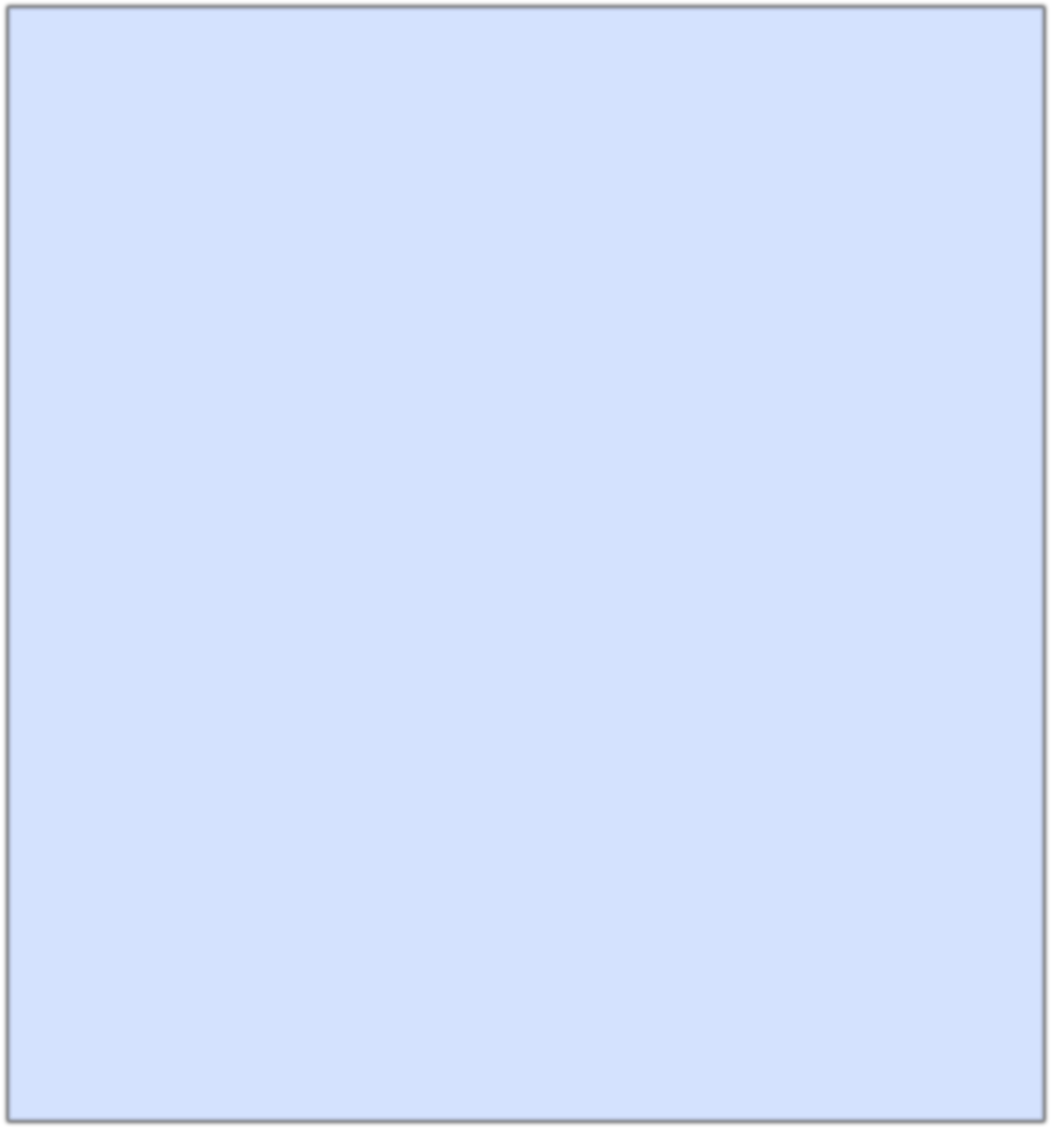 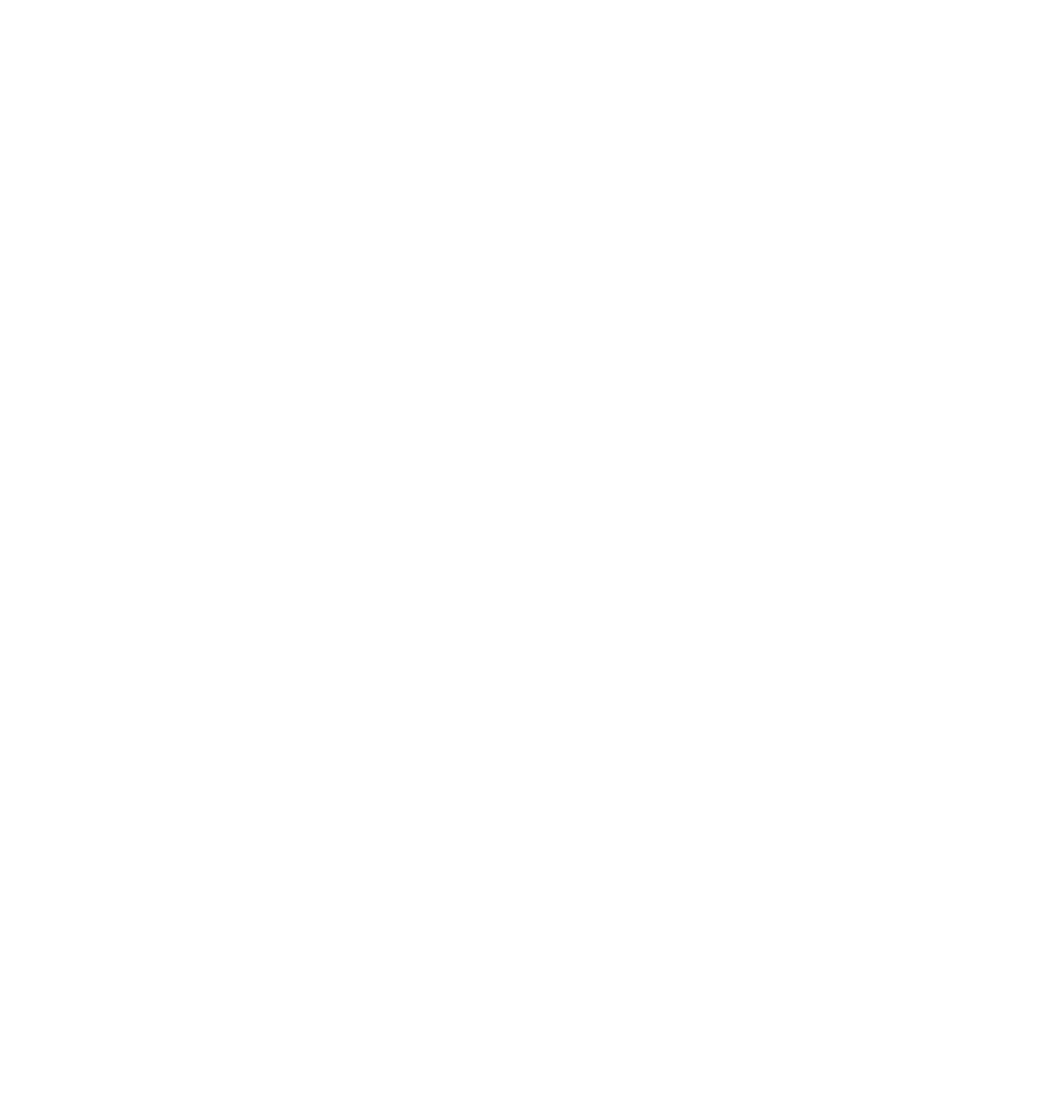 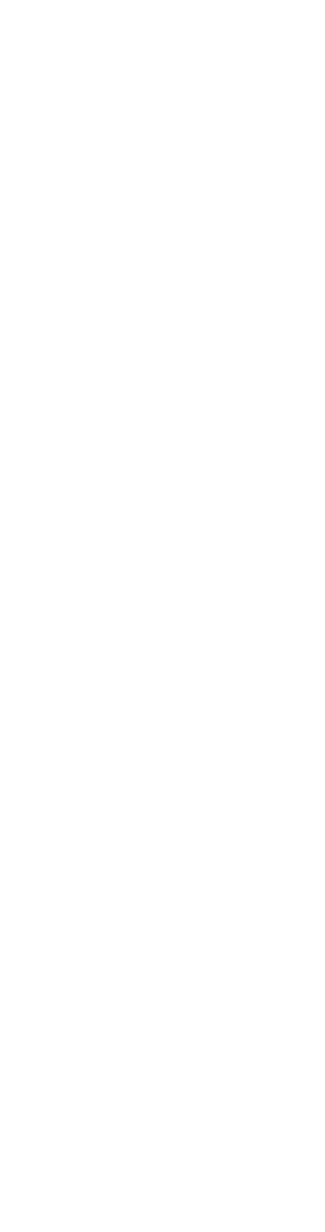 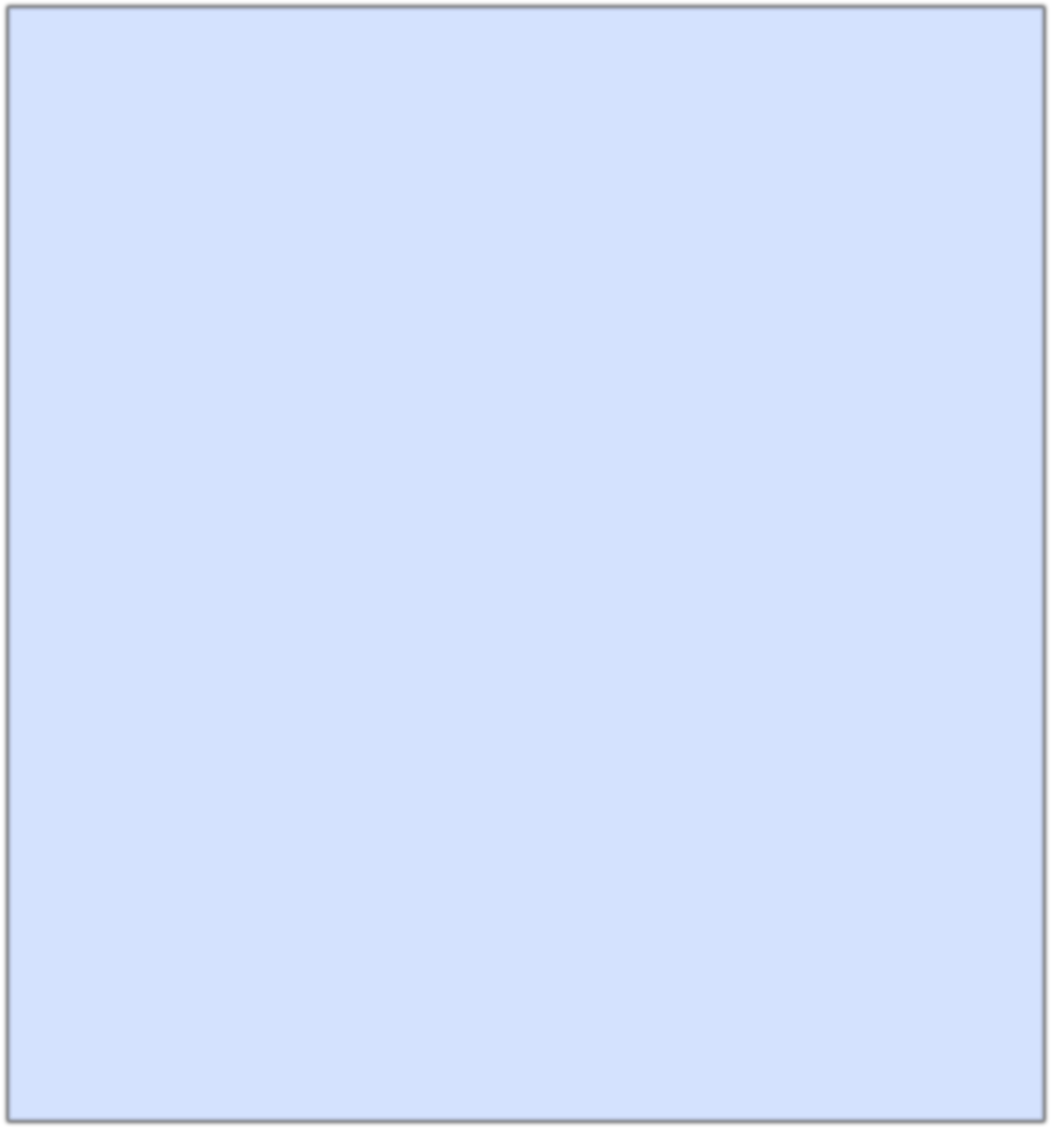 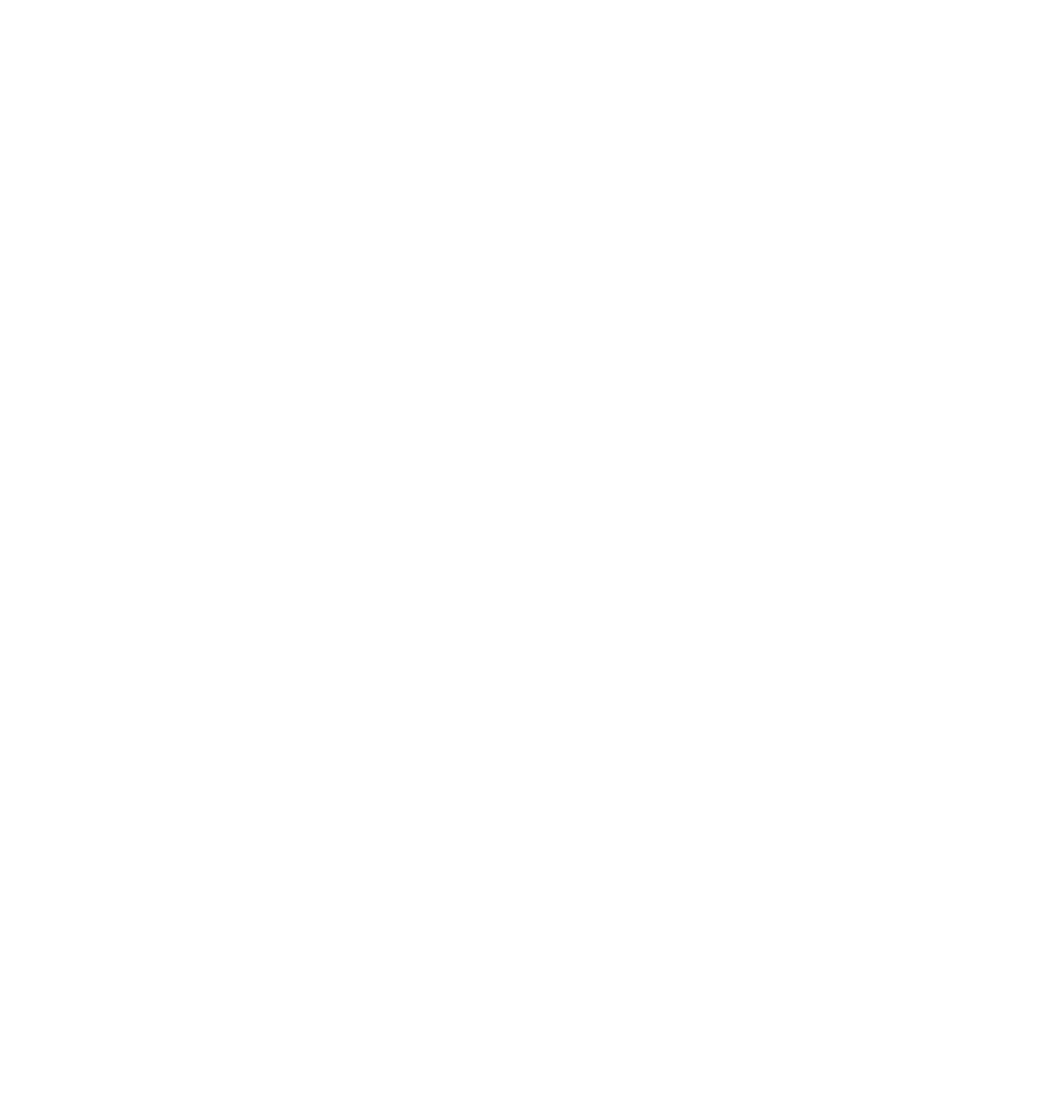 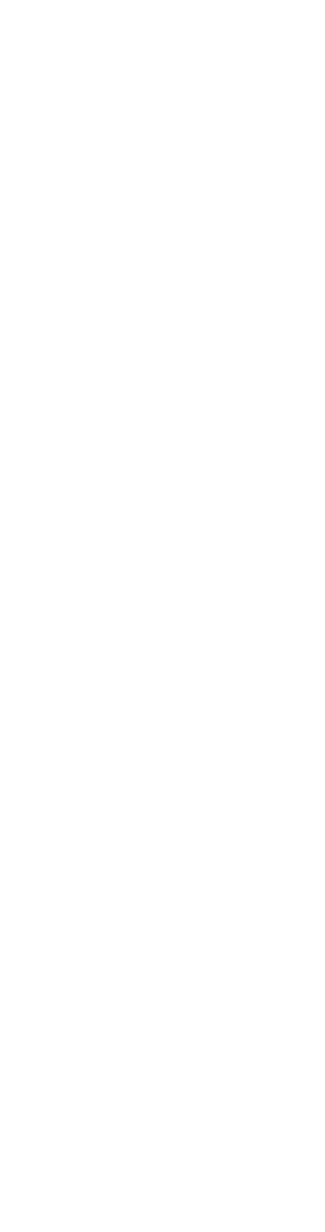 *Ingrid Córdova HerenciaEl personal médico deba de saber realizar una correcta cirugía menor, para ello debe de tomar en cuenta los puntos importantes sobre precauciones pre quirúrgicas, durante y postquirúrgicas, además debe de saber los instrumentos básicos para cirugía menor, diferenciarlo y saber el uso de:BisturíTijeras (Mayo/Metzembaum)Porta agujasPinzas de disección/Pinzas de HemostasiaCuretaDESCRIPTORESCirugía, tijera, quirúrgicas, sutura*Médico General Universidad San Martin de Porres (USMP). Lima- PerúSUMMARYMedical personnel should be able to do a correct minor surgery, so they have to consider the important points about precautions in pre-surgical, during and post-surgical, besides, medical staff should know the basic tools for minor surgery, differentiate and to know the use of each one:ScalpelScissors (May / Metzembaum)Needle carrierDissecting forceps / hemostatCuretaKEYWORDSSurgery, scissors, surgical, sutureINTRODUCCIONSon procedimientos quirúrgicos sencillos y de corta duración, realizados sobre los tejidos superficiales o estructuras fácilmente accesibles, bajo anestesia local y tras los que no se espera que existan complicaciones.PREPARACIÓN DEL MÉDICOVestuario: imprescindible el uso de bata o scrubs/pijama y de guantesestériles; la mascarilla quirúrgica y las gafas de protección ocular.Colocación de guantes: los guantes quirúrgicos son estériles y descartablesLavado de manos: de una duración mínima de 20 segundos, con una solución jabonosa o antiséptica de manos, frotando correctamente todas las zonas de pliegue.CIRUGIA MENOR – Ingrid Cordova HerenciaMATERIALES DE SUTURAEl empleo de un determinado material de sutura o de un tipo de aguja puede determinar diferencias en el resultado quirúrgico, por lo que su elección debe  estar fundamentada.Una herida quirúrgica no alcanza nunca la misma resistencia a la tracción cutánea como de la piel sin cortar. La piel suturada después de dos semanas alcanza un 3-5% resistencia original, al final de la tercera semana se consigue el 20% de la resistencia y en un mes se alcanza el 50% de la resistencia. Todas las suturas son cuerpos extraños y producen una respuesta inflamatoria en la dermis, dicha respuesta inflamatoria se observa entre el segundo yséptimo día con aumento de leucocitos polimorfos nucleares, linfocitos, monocitos en la dermis. Entre la tercera y octavo día, las células epiteliales invaden las vías de sutura (Mohan H Kudur, Sathish B Pai, H Sripathi, Smitha Prabhu, 2009)CIRUGIA MENOR – Ingrid Cordova HerenciaHilos de sutura: se clasifican según: Su origen (natural o sintético)Su configuración (multifilamentos o monofilamentos)Su calibre (el grosor del hilo se mide en ceros)CARACTERISTICA DE LOS HILOS DE SUTURAINCISIONManiobras quirúrgicas básicas. Existen		dos	métodos	para	realizar	la incisión, una denominada disección roma (No cortante con tijera de Metzembaum) y otra denominada cortante (que se realiza con bisturí o tijera)Las maniobras de disección deben realizarse de forma delicada y con una buena exposición del campo.Incisiones en cirugía menor: Debe realizarse teniendo en cuenta el tipo de lesión que se va a tratar, así para las escisiones, es necesario dejarCIRUGIA MENOR – Ingrid Cordova Herenciaun margen adecuado (12 mm).Escisión fusiforme: se emplea para extirpar lesiones cutáneas con un margen de piel sana alrededor de la lesión y en profundidad.Como regla general, la longitud de la elipse debe ser 3 veces su anchura y los extremos deben tener 30 gradosEscisión tangencial: Consiste en la extirpación mediante bisturí de lesiones muy superficiales, que cicatrizarán por segunda intención.Hemostasia: Permite, no sólo el control del sangrado, sino que posibilita aclarar la visión de la anatomía quirúrgica. Por otra parte, el vendaje compresivo, sobre la herida en el período postoperatorio inmediato disminuye la posibilidad de formar hematomas o seromas.PRECAUCIONESDiabetes mellitus y arteriopatía periférica.En	uso	crónico	de inmunosupresores.No usar vasoconstrictor en la anestesia en: arritmias, HTA severa, hipertiroidismo, feocromocitoma.Embarazo: hay que posponer la realización de la cirugía y si se sospecha malignidad, se derivará al especialista correspondiente.Enfermedad intercurrente aguda: se pospondrá	hasta	su restablecimiento.Dudas sobre las motivaciones del paciente: la cirugía está contraindicada en pacientes cuya motivación    para    la    misma   seacuestionable o si existe preocupación excesiva por el resultado estético.En pacientes con alteraciones psiquiátricas graves o en pacientes poco	colaboradores	está contraindicada la realización cirugía menor.COMPLICACIONESHematomaseromaInfección: puede ocurrir hasta en el 1% de la cirugía menor, raramente existen síntomas generales como fiebre y/o escalofríos. El tratamiento consistirá en retirada de los puntos de sutura necesarios, ¿haciendo limpieza y desinfección diarias y dejando que la herida cierre por segunda intención; si es necesario se dejará puesto drenaje.CIRUGIA MENOR – Ingrid Cordova HerenciaDehiscencia: es la separación de los bordes de la herida antes de la correcta cicatrización de la misma.Cicatriz hipertrófica y queloide: son alteraciones de la cicatrización normal que consiste en uncrecimiento excesivo del tejido conjuntivo. El grado extremo lo constituye el queloide, en el que el  tejido fibroso sobrepasa los límites de la cicatriz, siendo permanente.Recepción: 4 Noviembre de 2015	Aprobación: 5 Diciembre de 2015BIBLIOGRAFÍABlanco, J. M. (27 de Abril de 2012). http://www.intechopen.com. Recuperado el 26 de diciembre de 2014, de http://www.intechopen.com/books/primary-care-at-a-glance-hot-topics-and-new- insights/skills-in-minor-surgical-procedures-in-family-medicineHVL, F.Caballero Martinez, O. Gomez Martin . (s.f.). http://www.hvil.sld.cuf. Recuperado el 20 de diciembre	de	2014,	de	http://www.hvil.sld.cu/instrumental- quirurgico/biblioteca/LIBRO%2520ESPAOL%2520SOBRE%2520CIRUGIA%2520MENOR/CIRU GIA%2520MENOR%2520I.pdfJ.HuberMD, T. (2002). (A. F. Physician, Ed.) Recuperado el 22 de diciembre de 2014, de http://www.aafp.org: http://www.aafp.org/afp/2002/1215/p2231.htmlJM.Arribas Blanco and Maria. (2012). INTECH. Recuperado el 26 de diciembre de 2014, de http://cdn.intechopen.com: http://cdn.intechopen.com/pdfs-wm/35844.pdfMohan H Kudur, Sathish B Pai, H Sripathi, Smitha Prabhu. (2009). http://www.ijdvl.com. Recuperado el 28 de diciembre de 2014, de IJDVL: http://www.ijdvl.com/article.asp?issn=0378- 6323;year=2009;volume=75;issue=4;spage=425;epage=434;aulast=KudurNCBI. (Enero de 2011). http://www.ncbi.nlm.nih.gov. (N. L. Health, Ed.) Recuperado el 28 de Diciembre de 2014, de http://www.ncbi.nlm.nih.gov/pmc/articles/PMC1880974/Pfenninger JL, F. G. (2010). Procedures for Primary Care. (3era ed.). ELSEIVER.PubMed. (enero de 2011). http://www.ncbi.nlm.nih.gov. Recuperado el 25 de diciembre de 2014, de http://www.ncbi.nlm.nih.gov/pubmed/1737150SVMFiC. (Mayo de 2012). (F. B. Manuel Batalla Sales, Ed.) Sociedad Valenciana de Medicina Familiar y Comunitaria.TABLA 4-1: Precauciones a tener en cuentaTABLA 4-1: Precauciones a tener en cuentaTABLA 4-1: Precauciones a tener en cuentaPRECAUCIONES PREQUIRÚRGICASPRECAUCIONES DURANTE LA CIRUGÍAPRECAUCIONES POSQUIRÚRGICASNo intervenir si el diagnóstico, la historia natural de la lesión no están claras.Operar según la capacidad personal, tener en cuenta entrenamiento técnico adecuado en el procedimiento.Contar con Instrumental adecuado y ayudantes suficientesInformar completamente al paciente respecto al procedimiento, diagnostico, etiología y pronóstico, así como también alternativas.El paciente debe de estar al tanto de posibles complicaciones y molestias que se puedan dar.Responder todas las dudas del paciente.Obtener el consentimiento informado del pacienteNo aplicar técnicas destructivasIdentificar las estructuras subcutáneas del campo quirúrgico.No cortar tejidos sin visión directaGarantizar la recepción de los InformesanatomopatológicosRealizar seguimiento postoperatorioTABLA 4-2: Material de sutura ideal.Tener buenas características de manejoNo inducir reacción tisular significativaPermitir nudos segurosTener resistencia a la tracción adecuadaNo corte a través del tejidoSé estérilSé no electrolíticoSé no alergénico(Mohan H Kudur, Sathish B Pai, H Sripathi, Smitha Prabhu, 2009)TABLA 4-3: Indicaciones de tipos y tiempo de retiro de puntos (NCBI, 2011)TABLA 4-3: Indicaciones de tipos y tiempo de retiro de puntos (NCBI, 2011)TABLA 4-3: Indicaciones de tipos y tiempo de retiro de puntos (NCBI, 2011)TABLA 4-3: Indicaciones de tipos y tiempo de retiro de puntos (NCBI, 2011)TABLA 4-3: Indicaciones de tipos y tiempo de retiro de puntos (NCBI, 2011)Región anatómicaSutura cutáneaSutura subcutáneaRetirada de puntosRetirada de puntosRegión anatómicaSutura cutáneaSutura subcutáneaAdultosNiñosCuero cabelludoGrapas-Seda 2/0Vicryl® o Dexon® 3/07-96-8ParpadosMonofilamento 6/0 Seda 6/0-3-53-5OrejasMonofilamento 4/0–5/0 Seda 4/0-5/0-4-53-5NarizMonofilamento 4/0 Seda 4/0Vicryl® o Dexon® 4/04-64-5LabiosMonofilamento 4/0 Seda 4/0Vicryl® o Dexon® 4/04-64-5Frente y cara cuelloMonofilamento 4/0–5/0 Seda 4/0-5/0Vicryl® o Dexon® 4/04-63-5Tronco/abdomenMonofilamento 3/0–4/0Vicryl® o Dexon® 3/07-127-9EspaldaMonofilamento 3/0–4/0Vicryl® o Dexon® 3/012-1411-13Extremidad superior/manoMonofilamento 4/0Vicryl® o Dexon® 3/08-107-9PulpejoMonofilamento 4/0-10-128-10Extremidad inferiorMonofilamento 3/0 grapasVicryl® o Dexon® 3/08-127-10PieMonofilamento 4/0Vicryl® o Dexon® 3/010-128-10PeneMonofilamento 4/0Vicryl® o Dexon® 3/07-106-8Mucosa oral, nasal y lenguaCatgut 3/0, Vicryl 3/0--TABLA 4-4: Característica de hilos de suturaTABLA 4-4: Característica de hilos de suturaSuturas irreabsorbibles(para estructuras internas que deben mantener tensión constante)Suturas absorbibles (desaparecen gradualmente pueden provocarreacción inflamatoria local)Seda: pueden provocar reacción tisular importante.Nylon: para estructuras internas que deban mantener una tensión constante (tendones, nervios). Provocan mínima reacción tisularPolipropileno: indicado en sutura cutánea continua intradérmica. Precisa más nudos para que no se deshaga.Poliglactín 910: indicado en suturas dérmicas, tejido celular subcutáneo, suturas profundas y ligaduras de pequeños vasos. Tiene un tiempo de reabsorción de 60 días.(Vicryl® rapid), con un tiempo deReabsorción de 10 días y se usa en suturas de piel en niños.Ácido poliglicólico: Tiene un tiempo de Reabsorción de 90 días.TABLA 4-5: Principios generales para obtener un óptimo cierre quirúrgico.Evitar la tensión: cerrar una herida a tensión disminuye la vascularización de sus bordes.Eversión de los bordes de la herida: debido a la tendencia de las cicatrices a contraerse con el tiempo, unos bordes quirúrgicos ligeramente elevados sobre el plano de la piel, irán aplanándose con el tiempo.Cierre por planos: Si existe tensión, si la herida es muy profunda e implica a varios planos o si hay mucho espacio muerto, puede ser necesario el cierre en varios planos.Tipo de sutura: Si una sutura se mantiene demasiado tiempo produce cicatrices en las zonas de entrada ysalida de la sutura